【様式編】洪水時の避難確保計画様式編　目　次市町村に提出（様式６は自衛水防組織を設置した場合に提出）１　計画の目的　・・・・・・・・・・・・・・・・	1２　計画の報告　・・・・・・・・・・・・・・・・	1３　計画の適用範囲　・・・・・・・・・・・・・・	1　　施設周辺の避難地図　・・・・・・・・・・・・	2４　防災体制　・・・・・・・・・・・・・・・・・	3５　情報収集・伝達　・・・・・・・・・・・・・・	4６　避難誘導　・・・・・・・・・・・・・・・・・	5７　避難の確保を図るための施設の整備　・・・・・	6８　防災教育及び訓練の実施　・・・・・・・・・・	6９　自衛水防組織の業務に関する事項　・・・・・・	7個人情報等を含むため適切に管理　※市町村への提出は不要10　防災教育及び訓練の年間計画作成例  ・・・・・	811　施設利用者緊急連絡先一覧表  ・・・・・・・・	912　緊急連絡網   ・・・・・・・・・・・・・・・	1013　外部機関等への緊急連絡先一覧表   ・・・・・	1014　対応別避難誘導方法一覧表   ・・・・・・・・	1115　防災体制一覧表   ・・・・・・・・・・・・・	12別添　「自衛水防組織活動要領（案）」 ・・・・・・	13別表１「自衛水防組織の編成と任務」 ・・・・・・	14別表２「自衛水防組織装備品リスト」 ・・・・・・	14１　計画の目的この計画は、水防法第１５条の３第１項に基づくものであり、本施設の利用者の洪水時の円滑かつ迅速な避難の確保を図ることを目的とする。２　計画の報告計画を作成及び必要に応じて見直し・修正をしたときは、水防法第１５条の３第２項に基づき、遅滞なく、当該計画を市町村長へ報告する。３　計画の適用範囲この計画は、本施設に勤務又は利用する全ての者に適用するものとする。　【施設の状況】【施設周辺の避難経路図】洪水時の避難場所は、洪水ハザードマップの想定浸水域および浸水深から、以下の場所とする。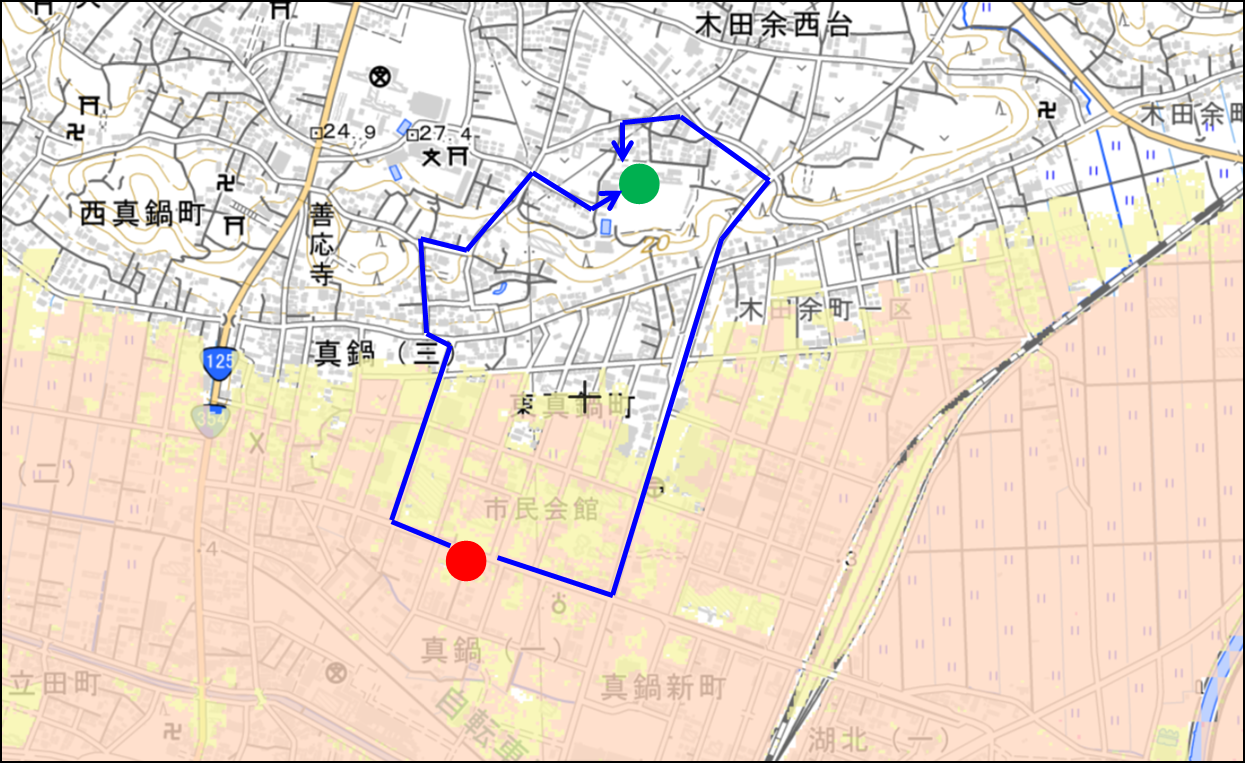 ４　防災体制連絡体制及び対策本部は、以下のとおり設置する。【防災体制確立の判断時期及び役割分担】５　情報収集・伝達（１）情報収集収集する主な情報及び収集方法は、以下のとおりとする。※	停電時は、ラジオ、タブレット、携帯電話を活用して情報を収集するものとし、これに備えて、乾電池、バッテリー等を備蓄する。※	提供される情報に加えて、雨の降り方、施設周辺の水路や道路の状況、斜面に危険な前兆が無いか等、施設内から確認を行う。（２）情報伝達①「施設内緊急連絡網」に基づき、また館内放送や掲示板を用いて、体制の確立状況、気象情報、洪水予報等の情報を施設内関係者間で共有する。②体制確立時、あらかじめ市町村と調整した事項について、市町村に報告する。６　避難誘導避難誘導については、次のとおり行う。（１）避難場所避難場所は下表のとおりとする。また、悪天候の中の避難や、夜間の避難は危険もともなうことから、施設における想定浸水深が浅く、建物が堅牢で家屋倒壊のおそれがない場合、屋内安全確保を図るものとする。その場合は、備蓄物資を用意する。（２）避難経路避難場所までの避難経路については、「別紙１　避難経路図」のとおりとする。（３）避難誘導避難場所までの移動距離及び移動手段は、以下のとおりとする。７　避難の確保を図るための施設の整備情報収集・伝達及び避難誘導の際に使用する資器材等については、下表「避難確保資器材等一覧」に示すとおりである。これらの資器材等については、日頃からその維持管理に努めるものとする。避難確保資器材一覧８　防災教育及び訓練の実施・毎年４月に新規採用の従業員を対象に研修を実施する。・毎年５月に全従業員を対象として、情報収集・伝達及び避難誘導に関する訓練を実施する。・その他、年間の教育及び訓練計画を毎年４月に作成する。９　自衛水防組織の業務に関する事項※自衛水防組織を設置する場合には、様式６を参考に加筆・修正してください。また、あわせて別添、別表１・２を作成してください。（１）別添「自衛水防組織活動要領（案）」に基づき自衛水防組織を設置する。（２）自衛水防組織においては、以下のとおり訓練を実施するものとする。①　毎年４月に新たに自衛水防組織の構成員となった従業員を対象として研修を実施する。②　毎年５月に行う全従業員を対象とした訓練に先立って、自衛水防組織の全構成員を対象として情報収集・伝達及び避難誘導に関する訓練を実施する。（３）自衛水防組織の報告自衛水防組織を組織または変更をしたときは、水防法第１５条の３第２項に基づき、遅滞なく、当該計画を市町村長へ報告する。10　防災教育及び訓練の年間計画作成例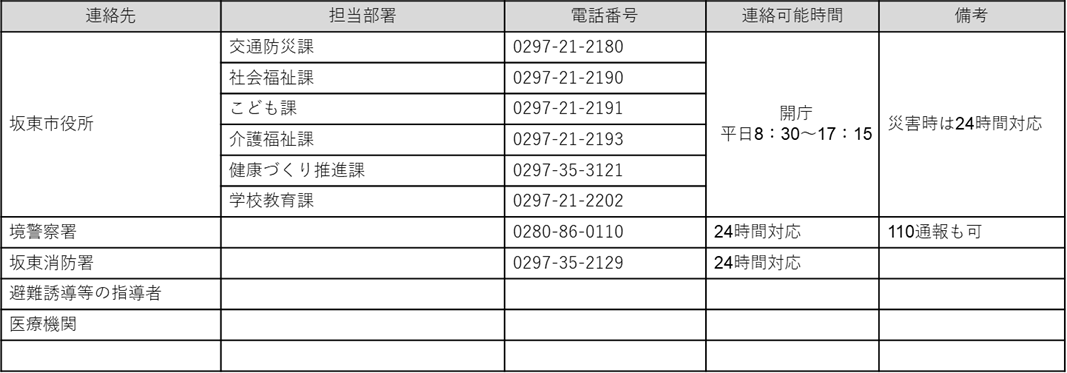 管理権限者（　　　　　　　　　　）　代行者（　　　　　　　　　　　　　）（自衛水防組織の編成）第１条　管理権限者は、洪水時等において避難確保計画に基づく円滑かつ迅速な避難を確保するため、自衛水防組織を編成するものとする。２　自衛水防組織には、統括管理者を置く。(１)　統括管理者は、管理権限者の命を受け、自衛水防組織の機能が有効に発揮できるよう組織を統括する。(２)　統括管理者は、洪水時等における避難行動について、その指揮、命令、監督等一切の権限を有する。３　管理権限者は、統括管理者の代行者を定め、当該代行者に対し、統括管理者の任務を代行するために必要な指揮、命令、監督等の権限を付与する。４　自衛水防組織に、班を置く。(１)　班は、総括・情報班及び避難誘導班とし、各班に班長を置く。(２)　各班の任務は、別表１に掲げる任務とする。(３)　防災センター（最低限、通信設備を有するものとする）を自衛水防組織の活動拠点とし、防災センター勤務員及び各班の班長を自衛水防組織の中核として配置する。（自衛水防組織の運用）第２条　管理権限者は、従業員の勤務体制（シフト）も考慮した組織編成に努め、必要な人員の確保及び従業員等に割り当てた任務の周知徹底を図るものとする。２　特に、休日・夜間も施設内に利用者が滞在する施設にあって、休日・夜間に在館する従業員等のみによっては十分な体制を確保することが難しい場合は、管理権限者は、近隣在住の従業員等の非常参集も考慮して組織編成に努めるものとする。３　管理権限者は、災害等の応急活動のため緊急連絡網や従業員等の非常参集計画を定めるものとする。（自衛水防組織の装備）第３条　管理権限者は、自衛水防組織に必要な装備品を整備するとともに、適正な維持管理に努めなければならない。(１)　自衛水防組織の装備品は、別表２「自衛水防組織装備品リスト」のとおりとする。(２)　自衛水防組織の装備品については、統括管理者が防災センターに保管し、必要な点検を行うとともに点検結果を記録保管し、常時使用できる状態で維持管理する。（自衛水防組織の活動）第４条　自衛水防組織の各班は、避難確保計画に基づき情報収集及び避難誘導等の活動を行うものとする。【施設名：〇〇〇ホーム】令和元年●月▲日 作成人　　　　　数人　　　　　数人　　　　　数人　　　　　数人　　　　　数人　　　　　数人　　　　　数人　　　　　数昼間・夜間昼間・夜間昼間・夜間昼間・夜間休日休日休日休日利用者利用者施設職員施設職員利用者利用者施設職員施設職員昼間昼間昼間昼間休日休日休日休日　　●●名　　●●名休日休日休日休日夜間夜間夜間夜間　●●名　●●名　　●●名　　●●名　●●名　●●名施設名建物階数浸水深家屋倒壊等氾濫想定区域〇〇〇〇〇階〇～〇m未満□ 内 ☑ 外収集する情報収集方法気象情報テレビラジオインターネット　➣気象庁（http://www.jma.go.jp/）　➣茨城県　防災・危機管理ポータルサイト(http://www.bousai.ibaraki.jp/）洪水予報・河川水位インターネット➣国土交通省川の防災情報（https://www.river.go.jp/）　➣茨城県土木部雨量・河川水位情報(http://www.kasen.pref.ibaraki.jp/）避難準備・高齢者等避難開始、避難勧告、避難指示（緊急）防災行政無線テレビラジオ（市の防災ラジオ放送　等）インターネット➣坂東市（http://www.city.bando.lg.jp/）（https://www.facebook.com/bando.city）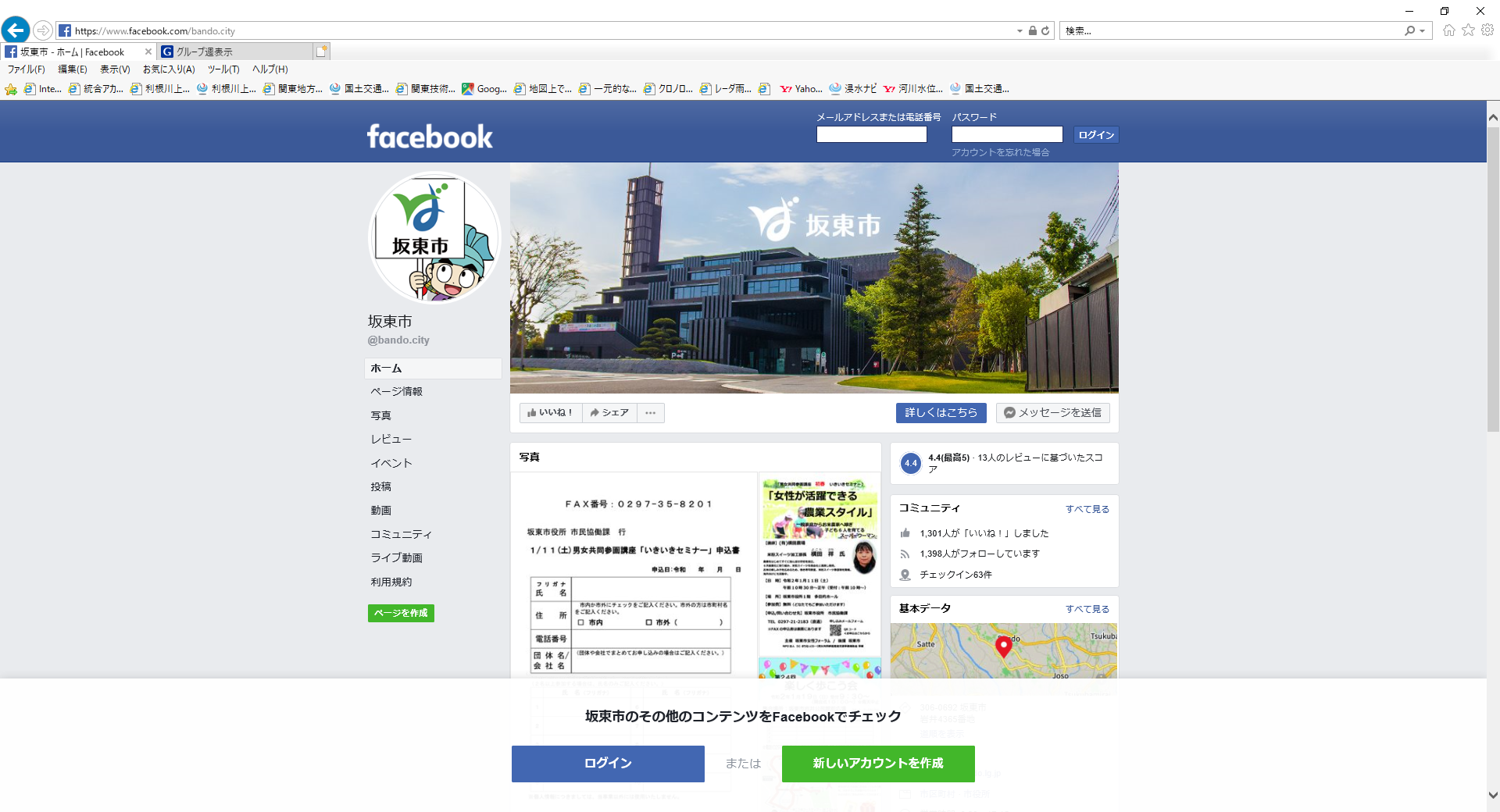 ➣坂東市情報メール一斉配信サービス（※要事前登録）名　称移動距離移動距離移動距離移動手段移動手段移動手段避難場所●●小学校（３ｋ）m□徒歩□徒歩□徒歩避難場所●●小学校（３ｋ）m☑　車（５）台屋内安全確保3階▲室（最上階）備　蓄　品備　蓄　品情報収集・伝達□テレビ　□ラジオ　□タブレット　□ファックス□携帯電話  □懐中電灯  □電池  □携帯電話用バッテリー避難誘導□名簿（従業員、施設利用者）　□案内旗　□タブレット　□携帯電話□懐中電灯　□携帯用拡声器　□電池式照明器具　□電池　□携帯電話用バッテリー　□ライフジャケット　□蛍光塗料施設内の一時避難□水（１人あたり　ℓ）　□食料（１人あたり　食分）□寝具　□防寒具高齢者□おむつ・おしりふき障害者□常備薬乳幼児□おむつ・おしりふき　□おやつ　□おんぶひもそのほか□ウェットティッシュ　□ゴミ袋　□タオル□（　　　　　　　　　　　　　　　　　　　　　　）浸水を防ぐための対策□土嚢　　□止水板□そのほか（　　　　　　　　　　　　　）施設利用者施設利用者施設利用者緊急連絡先緊急連絡先緊急連絡先緊急連絡先その他（緊急搬送先等）氏名年齢住所氏名続柄電話番号住所その他（緊急搬送先等）対応内容氏名避難先移動手段担当者備考情報収集伝達要員担当者担当者担当者担当者役　割情報収集伝達要員班長（）□活動の指揮統制、状況の把握、情報内容の記録□館内放送等による避難の呼び掛け□洪水予報等の情報の収集□関係者及び関係機関との連絡情報収集伝達要員班員 ・□活動の指揮統制、状況の把握、情報内容の記録□館内放送等による避難の呼び掛け□洪水予報等の情報の収集□関係者及び関係機関との連絡情報収集伝達要員　・・・・□活動の指揮統制、状況の把握、情報内容の記録□館内放送等による避難の呼び掛け□洪水予報等の情報の収集□関係者及び関係機関との連絡避難誘導要員担当者担当者担当者担当者担当者役　割避難誘導要員班長（班長（）□避難誘導の実施□未避難者、要救助者の確認避難誘導要員班員 ・     ・　　 ・　　 ・□避難誘導の実施□未避難者、要救助者の確認避難誘導要員 ・ □避難誘導の実施□未避難者、要救助者の確認管理権限者（）（代行者）総括・情報班役職及び氏名役職及び氏名役職及び氏名役職及び氏名任　務総括・情報班班長（）□自衛水防活動の指揮統制、状況の把握、情報内容の記録□館内放送等による避難の呼び掛け□洪水予報等の情報の収集□関係者及び関係機関との連絡総括・情報班班員（）名）名□自衛水防活動の指揮統制、状況の把握、情報内容の記録□館内放送等による避難の呼び掛け□洪水予報等の情報の収集□関係者及び関係機関との連絡総括・情報班・・・・□自衛水防活動の指揮統制、状況の把握、情報内容の記録□館内放送等による避難の呼び掛け□洪水予報等の情報の収集□関係者及び関係機関との連絡避難誘導班役職及び氏名役職及び氏名役職及び氏名役職及び氏名任　務避難誘導班班長（）□避難誘導の実施□未避難者、要救助者の確認避難誘導班班員（）名）名□避難誘導の実施□未避難者、要救助者の確認避難誘導班・・・・□避難誘導の実施□未避難者、要救助者の確認